Конспект ООД в средней группе по                                                                           нетрадиционной технике рисования                                                                              «Сказочная страна мыльных пузырей»                                                                                                                          Подготовила: воспитатель Курачева Юлия Валериевна Цель: развивать  у детей творческие способности, средствами нетрадиционного рисования.Задачи:Образовательная: формировать умение рисовать нетрадиционными  способами рисования – мыльными пузырями, реализовать  самостоятельную  творческую  деятельность.тренировать дыхание: способствовать развитию более глубокого вдоха и более длительного выдоха.создавать все необходимые условия для реализации поставленной цели. продолжить учить отгадывать загадки.Развивающая: развивать творческое мышление и воображение при создании рисунка  нетрадиционным методом, развивать мелкую моторику рук, фантазию,  умение ориентироваться  на  плоскости,  развивать  художественные  навыки и  умения,  художественный  вкус, умение поддерживать беседу;развивать дыхательный аппарат.Воспитательная: воспитывать интерес и любовь к нетрадиционной технике рисования,  аккуратность в работе с гуашью с использованием нетрадиционных материалов.Виды детской деятельности: познавательно - исследовательская, игровая, продуктивная, художественная.Материал: Маша – переодетый взрослый, волшебный рюкзачок, загадки. Половина альбомных листов; разведенные с жидким мылом гуашевые краски разных цветов; гуашь, вода, мыльные пузыри для игры; трубочки для сока, стаканчики, салфетки,  телевизор, мольберт + доска, изображение замка, рисунок  за открывающейся  дверью -  схема изготовления мыльных пузерей, доступный детям.Ход ОДОрганизационный момент: Здравствуйте, уважаемые педагоги, мы рады видеть вас в нашей группе.Создание игровой мотивации: Воспитатель: Ребята, посмотрите, сколько к нам пришло сегодня гостей, давайте скажем им доброе утро и помашем ручками!Дети: Доброе утро! (машут ручками).Воспитатель: Молодцы ребята!Звучит веселая музыка. В гости приходит  Маша. (с рюкзаком)Маша: «Здравствуйте, ребята!»Воспитатель: Ребята, посмотрите, кто сегодня пришёл к нам в гости. Вы узнали   кто это?Дети: Да, узнали. Это Маша.Маша: Здравствуйте, ребятки. А вы знаете, когда я была таким же ребенком, как вы, мне мама всегда рассказывала много интересных сказок. Ребята, а вы любите сказки (ответы детей). А теперь когда я выросла я умею их рассказывать сама. Хотите, я помогу вам сегодня попасть в одну волшебную сказку, где вы сможете превратиться в добрых волшебников и своими руками сотворить чудо (ответы детей).Воспитатель: ребятки, вы готовы вместе с Машей отправиться в волшебную сказку, где вы будете творить чудеса своими руками? (ответы детей) Воспитатель: Маша, а прежде, чем мы окажемся в сказке, скажи, пожалуйста, что ты, принесла в своем рюкзачке?Маша:  Ой,  совсем забыла, я кое – что для вас прихватила из дома. А чтобы это вам узнать, нужно  загадки отгадать.Мы их, лёгких и красивых, В очень ярких переливах Через трубку надуваем И на волю отпускаем (Мыльные пузыри)Легче пуха я летаю,Ярче радуги сияю. Раздуваюсь ввысь и вширь Потому что я ...? (пузырь)Воспитатель: Ой, как интересно, Маша, правда ребята? (ответы детей) Ребята, а вы знаете как получить мыльные пузыри? (ответы детей).Маша: Тогда пойдемте, я отведу вас в волшебную сказку, где вы всё узнаете. Вы готовы? (Ответы детей)Воспитатель:   (подходим к магнитной доске с изображением закрытой двери)Воспитатель: Чтобы попасть в волшебную  сказку, надо открыть эту дверь.  А ключами к этой двери являются ваши волшебные пальчики, давайте с ними поиграем. Пальчиковая гимнастикаНа двери висит замок, (ритмичные соединения пальцев рук в замок)Кто открыть его бы смог?Потянули (руки тянутся в стороны)Покрутили (круговые движения пальцев от себя)Постучали (основания ладоней стучат друг о друга)И открыли (разомкнули пальцы).Воспитатель: Посмотрите, замок  не открывается! Давайте попробуем ещё раз.  (Дети повторяют пальчиковую гимнастику ещё раз) (в это время Маша не заметно стирает часть дуги замка, чтобы дети увидели открытый замок) 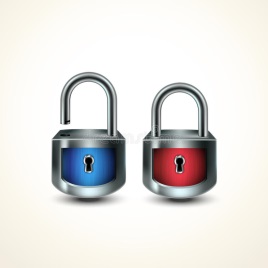 Воспитатель: Ребята, замок открылся.2. Основная часть:Открываем двери (на ватмане), за которой дети видят (схему создания мыльних пузырей).Маша: Ребятки подходите все ко мне, я вас научу, как делаются мыльные пузыриВ тепленькой водичке разведу я мыло…Капельку шампуня, чтобы лучше было…А теперь от ручки трубочкой…-Смотри!Как переливаются эти пузыри…На, попробуй, выдуй тоже!И скажи на, что похоже?В этих мыльных переливах,Все нарядно и красиво…Только в руки брать нельзя,Лопнет, попадет в глаза…Пусть себе летают,Небо украшают!Маша пускает мыльные пузыри, дети любуются ими.Воспитатель: Дети, скажите пожалуйста, какие мыльные пузыри летают?(Дети   дают им свою характеристику (воздушные, легкие, красивые, круглые, большие, маленькие и.т. д.). Воспитатель: Да, мыльные пузыри удивительные, необыкновенные, ими любоваться можно бесконечно долго. Я вам предлагаю представить, что вы вдруг сами стали легкими, воздушными мыльными пузырями. Покажите, как вы будете лететь по воздуху, кружиться, опускаться вниз… Дети передвигаются по свободному пространству группы, изображая воздушные шары. Садятся на места.Маша: Я знаю, что вы уже читали стихи про мыльные пузыри, а я предлагаю вам послушать   сказку о мыльных пузырях. (Маша читает)Сказка о мыльных пузыряхВ некотором царстве, в некотором государстве живет Фея мыльных пузырей. Всему свету она дарит свое волшебство. Взмахнет волшебной палочкой и по всему свету летят разноцветные мыльные пузыри. Опускаясь в лесу, они превращаются в животных, в деревья, в птиц, оказавшись на поляне, превращаются в цветы, ягодки, насекомых, опускаясь в воду - в морских животных и рыб (показ на телевизоре)Воспитатель: Ребята, я побывала в гостях у  Феи мыльных пузырей  и она  меня  познакомила с этим необычным способом рисования: рисование мыльными пузырями. Хотите, я вас научу этому  необычному способу? Дети: Да! Воспитатель: Но прежде чем вас научить, я предлагаю всем стать волшебными художниками? Вы готовы? (Ответы детей). Маша, а ты готова стать волшебным художником? Воспитатель: Тогда давайте закроем глаза и скажем волшебные заклинание:«Ручками хлоп–хлопНожками топ-топВокруг себя повернисьВ волшебного художника превратись» (переоделись)Воспитатель: Молодцы, какие у меня получились замечательные художники (Воспитатель выдвигает стол, на котором лежит изобразительный материал для показа.)Воспитатель: Давайте рассмотрим предметы, которые нам помогут в рисовании мыльных пузырей (Дети рассматривают предметы для рисования мыльными пузырями: стаканчики с разведенной краской, трубочки, салфетки)Воспитатель: Ребята, я покажу вам, как мы будем рисовать. Для этого нам понадобятся «волшебные палочки». Я возьму стаканчик с цветной краской, опущу туда «волшебную палочку» и подую в нее. Появились пузырьки, уберу «палочку», а на пузырьки положу лист бумаги, посмотрим, что получилось. Появились цветные шарики.Показ приема изображения мыльными пузырями.1. Раздувание мыльных пузырей.2. Прикладывание альбомного листа к пене из воздушных пузырей. Лист бумаги нужно немного подержать на стаканчике, чтобы краска впиталась в него.Воспитатель: Так как мы сегодня только будем пробовать рисовать мыльными пузырями, я предлагаю вам изобразить… А что, вы узнаете, отгадав следующую загадку.Эти ягоды, все знают, Нам лекарство заменяют. Если вы больны ангиной, Пейте на ночь чай с ... (Малиной)Воспитатель: Да - это малина.Маша: (радостная – хлопает в ладоши) Это же  моя  самая любимая ягода. Воспитатель: Давайте ребята порадуем нашу гостью и нарисуем много ягод малины для Маши, но и она тоже с нами попробует.(Воспитатель показывает, как можно расположить цветные шары (будущие ягодки) на листе.)Воспитатель: Но цветные шарики, совсем не на что не похожи. Нам с вами нужно превратить цветные шарики в ягодки. Ребята, скажу вам по секрету, я уже попробовала рисовать мыльными пузырями в школе у Феи  и вот что у меня получилось – показывает заготовку с изображением ягодки - малинки.(Дети рассматривают рисунки, выполненные педагогом с техникой изображений мыльными пузырями.)Воспитатель: Чтобы у нас появилась ягодка, надо дорисовать недостающие детали. Какие? (Ответы детей  - Веточки, листья.)Воспитатель: Рисовать ветку и листья мы будем кисточкой. Краска какого цвета нам потребуется? (Зеленая.) Показ воспитателя выполнения работы.Воспитатель: Вот как при помощи краски и кисточки можно превратить воздушные, мыльные пузыри, в аппетитные ягодки. А как называется наша ягодка? (Малинка.)Воспитатель: А прежде чем начать рисовать, я предлагаю вам сделать упражнение «Подуй на одуванчик», ведь вашим легким сегодня придется много работать, чтоб выдуть красивую цветную мыльную пену. Выставляю картинку (Одуванчик)Упражнение «Подуй на одуванчик» Краткое описание: Дети, стоят или сидят. Делают глубокий вдох носом, затем длинный выдох через рот, как будто хотят сдуть с одуванчика пух. Дыхательные упражнения помогают повысить возбудимость коры больших полушарий мозга, активизировать детей на занятии.Методические указания. Каждый ребенок повторяет упражнение не больше двух-трех раз. Воспитатель: Дети, а сейчас проходите на свои рабочие места  и попробуйте нарисовать ягодку самостоятельно. (Дети проходят к рабочим столам  под музыкальное сопровождение.)(Дети приступают к работе самостоятельно. Педагог следит за успешностью выполнения работы детьми, при необходимости вносит корректировку, напоминает правила и порядок выполнения работы. Напоминает правила аккуратного рисования.)Воспитатель: Маша, посмотри какие красивые у ребят получились малинки.Маша: Да ребята, какие вы молодцы! Вы настоящие художники!  А я даже и не знала, что простыми мыльными пузырями можно еще и рисовать такие красивые рисунки. Я обязательно научу свою маму и  своих друзей так рисовать. Большое вам спасибо за то, что и меня научили так рисовать, вы меня очень порадовали сегодня. До свидания, мне пора идти домой к  маме и друзьям, чтобы научить их так же красиво и необычно рисовать. Воспитатель: Ну а нам пора возвращаться. Давайте встанем в круг, произнесем волшебное заклинание и возвратимся в наш детский сад.Воспитатель: «Ручками хлоп – хлопНожками топ  -  топВокруг себя повернисьИ в ребяток превратись» Заключительная часть:Воспитатель: Вот мы и вернулись в детский сад. Воспитатель: Ребята,  где  мы с вами побывали? А чем мы с вами сегодня рисовали? Вам понравилось рисовать мыльными пузырями? (ответы детей) А что у вас получалось из мыльных пузырей? (Ягоды.) Какие? А, что вам понравилось больше всего сегодня на занятии? (Варианты ответов детей). А меня очень порадовало то, что вы очень постарались, создавая свои необычные, волшебные превращения. Спасибо вам!»Воспитатель: В следующий раз мы обязательно отправимся с вами еще в какое-нибудь увлекательное путешествие!Воспитатель: Ребятки, давайте скажем гостям до свидание, и отнесем наши работы на нашу выставку (дети прощаются и  уходят)